Тема урока «Обозначение мягкости согласного. Буква Ь. Написание буквы Ь.1 Чем звук отличается от буквы? (звуки слышим - произносим, а буквы пишем и читаем)2 Какими бывают согласные звуки?3 Какими бывают гласные звуки?Повторите названия животных (Белка, бабочка, кит, тюлень).-Выделите первый звук в каждом слове. Чем они отличаются? Какие слова начинаются с твёрдых согласных звуков? В каких словах первый согласный мягкий?- Выделите в слове ТЮЛЕНЬ согласные звуки. Мягкие они или твёрдые?  - Какими буквами обозначена на письме мягкость каждого из этих согласных?3 Выявление места и причины затруднения- Какая буква в этом ряду «лишняя?» Почему? (Ь)- Прочитайте стихотворениеМягкий знак – хитрый знакНе сказать его никак:Он не произносится,Но в слово часто просится!Вам нужно будет, находить мягкий знак в слове, выявить роль ь для обозначения мягкости согласных, повторить роль гласных для обозначения мягкости на письме)Формулирование целей вместе с учащимися.- Прочитайте словаДом сон рысь забор морс фасоль июль -Сравните, сколько в словах звуков и букв.-Объясните, почему в словах с мягким знаком звуком меньше, чем букв?(Мягкий знак обозначает мягкость согласного, он не дает звука)- Когда же мы пишем Ь для обозначения мягкости? (на конце слова (кроме шипящих); в середине слова; мягкость [л] всегда обозначается Ь.)- Какой вывод о роли мягкого знака можно сделать?-ВЫВОД: Слова различаются всего одним звуком, точнее, качеством звука, а смысл слов меняется. 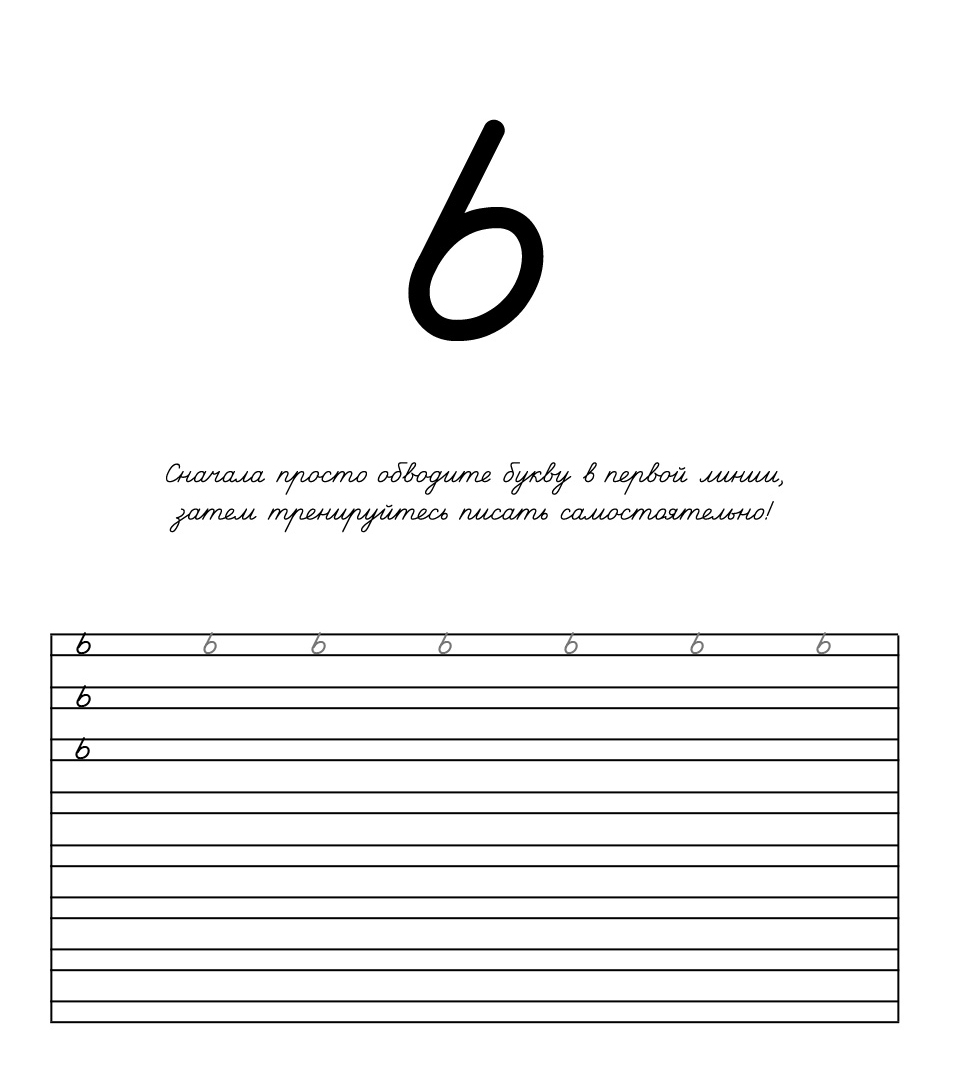 Обозначение твердости согласного. Буква Ъ. Написание буквы Ъ.-Каждая буква в алфавите имеет свое место.-А что обозначает каждая буква?Его не видно (звук)В руки не взять,Но зато слышно. (Звук)  Каждая буква в алфавите обозначает звук.-На какие две группы делятся звуки? (на гласные и согласные) - Какие звуки мы называем гласными?Гласные тянутся песенкой звонкой,Могут заплакать и закричатьВ темном лесу звать и аукатьНо не желают свистеть и ворчать. - С помощью чего мы произносим гласные звуки? (с помощью голоса)-Какие звуки мы называем согласными?А согласные согласныШелестеть, шептать, свистеть,Даже фыркать и скрипеть,Но не хочется им петь. -Что мы встречаем при произношении этих звуков? (преграды: зубы, губы, язык).- Научиться находить эти буквы, разделять, читать в слове.-прочитайте слова  зверь морковьпеть конькикисть дельфингость гусь- Подумайте, какую роль играет ь в конце и в середине слова?- Оказывается у ь есть ещё одна роль. СЕМЯ – СЕМЬЯ  -Посмотрите на написание этих слов и скажите, чем они различны?При произношении слова семья, что мы слышим?(Слово как будто разрывается).-Для чего нужны нам ъ и ь? (ъ делает согласный твёрдым, а ь –мягким)Чтение слов:подъехал съеласъехал съёмкавъехал объяснилотъехал.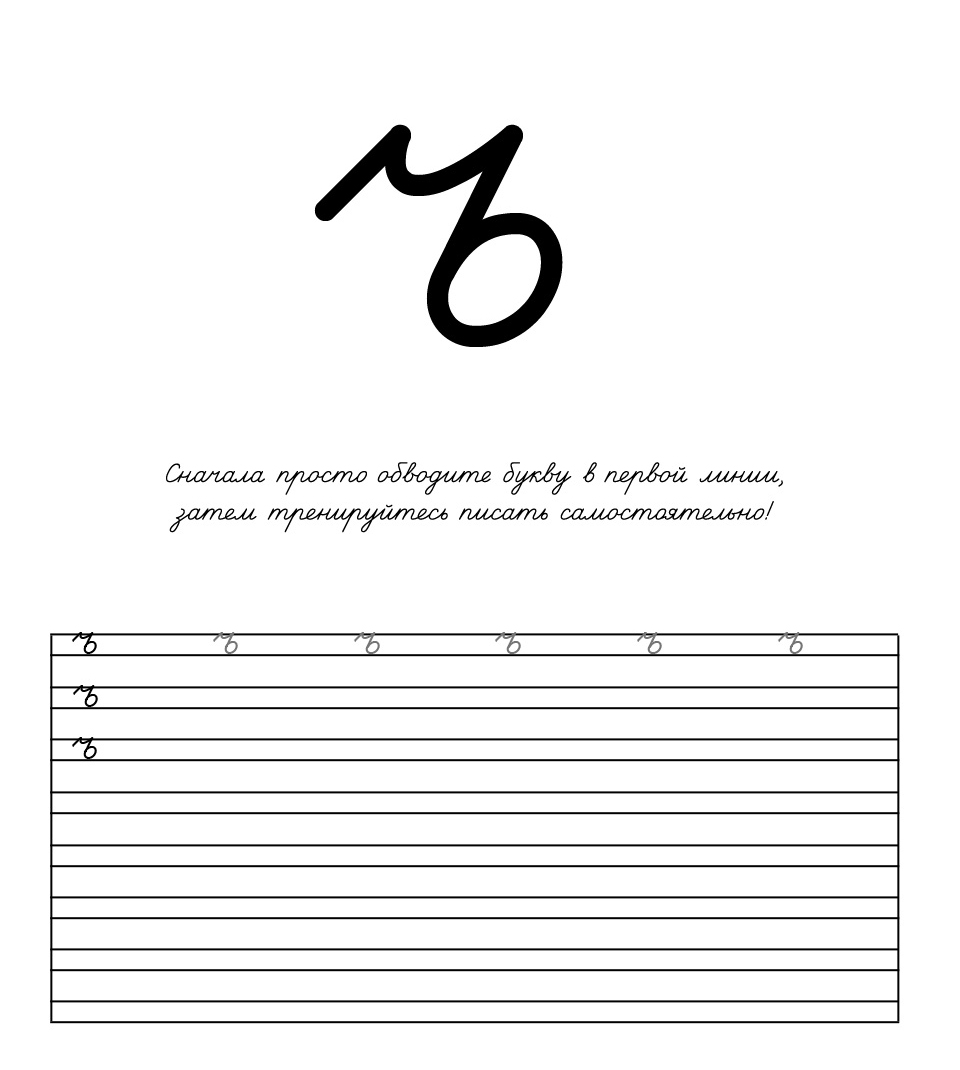 